                                                   Základná škola s materskou školou P.V. Rovnianka  Dolný Hričov 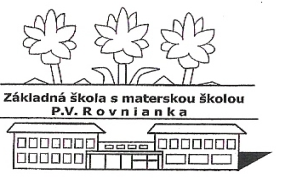                                                                           Školská 248,   013 41 Dolný Hričov                                                                Telefón :  +421/415572133     E-mail: zsdhricov@azet.sk     Internet:  www.zsdhricov.sk                                 Plán podujatí na mesiac OKTÓBER 2019                                                                                                                                                                                           Zodpovední pedagógoviaĎalšie podujatia  Športové  popoludnie                               p. Vološčuková                            Výchovný koncert                                    Mgr.  Závodská                            Výtvarná súťaž-  Svetový deň zvierat           p. Vološčuková, p. Hrušková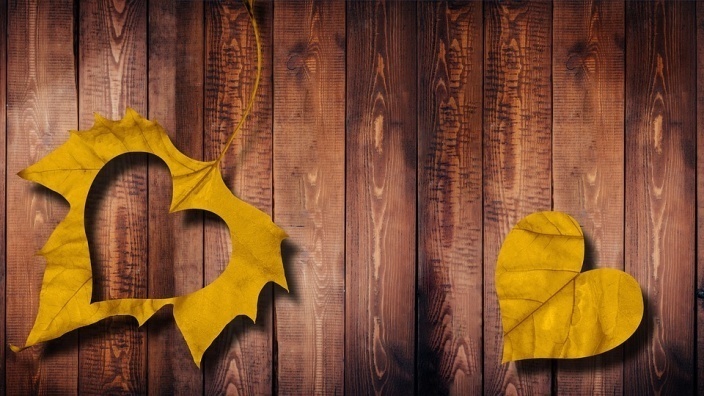  1.10.ČAS PREMIENp. Holičová. 2.10.MOBILNÉ PLANETÁRIUMMgr. Brezovský 2.10.EXKURZIA banské mestá (7.A, 7.B)Mgr. Cigániková,   Mgr. Kršková 2.10.EXKURZIA Banská Bystrica (8. roč., 9. roč.)Mgr. Barčíková,   Mgr. Klieštik 3.10.ÚČELOVÉ CVIČENIE (5.roč., 6.A, 6.B)Mgr. Sládeková,  Mgr.  Barčíková Mgr. Kršková 3.10.BÁBKY V PODKROVÍMgr.  Závodská, Mgr.  Bezáková 4.10.                                                                                                                                                                                                                                                                                                                                                  ÚČELOVÉ CVIČENIE (7.A, 7.B, 8.roč., 9.roč.)Mgr. Sládeková,   Mgr.  Cigániková, Mgr.  Klieštik, Mgr. Adamová 4.10.                      BURZA HRAČIEK- Svetový deň zvieratMgr.  Bezáková 9.10.Návšteva ŽILINSKÉHO ÚTULKU                                                           Mgr.  Bezáková10.10.BURZA INFORMÁCIÍ pre žiakov 9.ročníkaD. Holičová11.10.ARCHÍV BYTČA - exkurzia (5.roč.)Mgr. Rečková, Mgr. Sládeková14.-18.10.ZBER PAPIERAMgr.  Cigániková ,  Mgr.  Sládeková,  Mgr.  Klieštik 14.-18.10.TÝŽDEŇ ZDRAVEJ VÝŽIVYMgr.  Kurajská,  Mgr.  Závodská14.10.DNI NÁDEJEMgr. Sládeková16.10.MÁŠA A MEDVEĎ predstavenieMgr. Brezovský23.10.ŠARKANIÁDAMgr.  Kurajská,  Mgr.  ZávodskáMgr.  Piskoríková,  Mgr.  Škutová,          Mgr.  Bezáková24.10.DEŇ STARŠÍCHMgr.  Cigániková